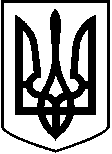 МІНІСТЕРСТВО ОСВІТИ І НАУКИ УКРАЇНИДЕРЖАВНИЙ ВИЩИЙ НАВЧАЛЬНИЙ ЗАКЛАДПРИКАРПАТСЬКИЙ НАЦІОНАЛЬНИЙ УНІВЕРСИТЕТІМЕНІ ВАСИЛЯ СТЕФАНИКАНАУКОВО-ДОСЛІДНА ЧАСТИНАРОЗПОРЯДЖЕННЯ4 вересня 2019 року								№ 03-32Щодо проведення просвітницького заходу «Зустріч з успішними людьми»З метою забезпечення якісного проведення просвітницького заходу «Зустріч з успішними людьми» (спікер Дроздов Остап Петрович, український письменник, журналіст, ведучий хард-ток-шоу «Прямим текстом»), який відбудеться 6.09.2019 р.ЗОБОВ’ЯЗУЮ:Деканів факультету історії, політології та міжнародних відносин, факультету філології, економічного факультету та директора інституту післядипломної освіти та довузівської підготовки забезпечити присутність студентів 3-4 курсів ОР бакалавр та 1-2 курс ОР магістр о 10.30 год. в ауд. 25 ц.к.Виховний відділ (Романкова Л.М.) забезпечити належну підготовку приміщення для проведення заходу та розміщення присутніх.Директора ЦІТ Аннича А.Б. забезпечити технічний супровід заходу.Прес-секретарю університету (Засідко Б.Д.) забезпечити анонс і висвітлення події.Контроль за виконанням розпорядження залишаю за собою.Проректор з наукової роботи				          	В.М. Якубів 